Санкт-Петербургский Политехнический Университет Петра ВеликогоИнститут Прикладной Математики и МеханикиКафедра Теоретической МеханикиОтчет по дисциплине:Компьютерные технологии в механикеВыполнил:Студент гр.13642/2Филимонова Нелли АлександровнаСанкт-Петербург2016Название работы: Игра «Крестики Нолики»Цель работы: написать программу на языке программирования С# с использованием Windows Forms.Окно программы: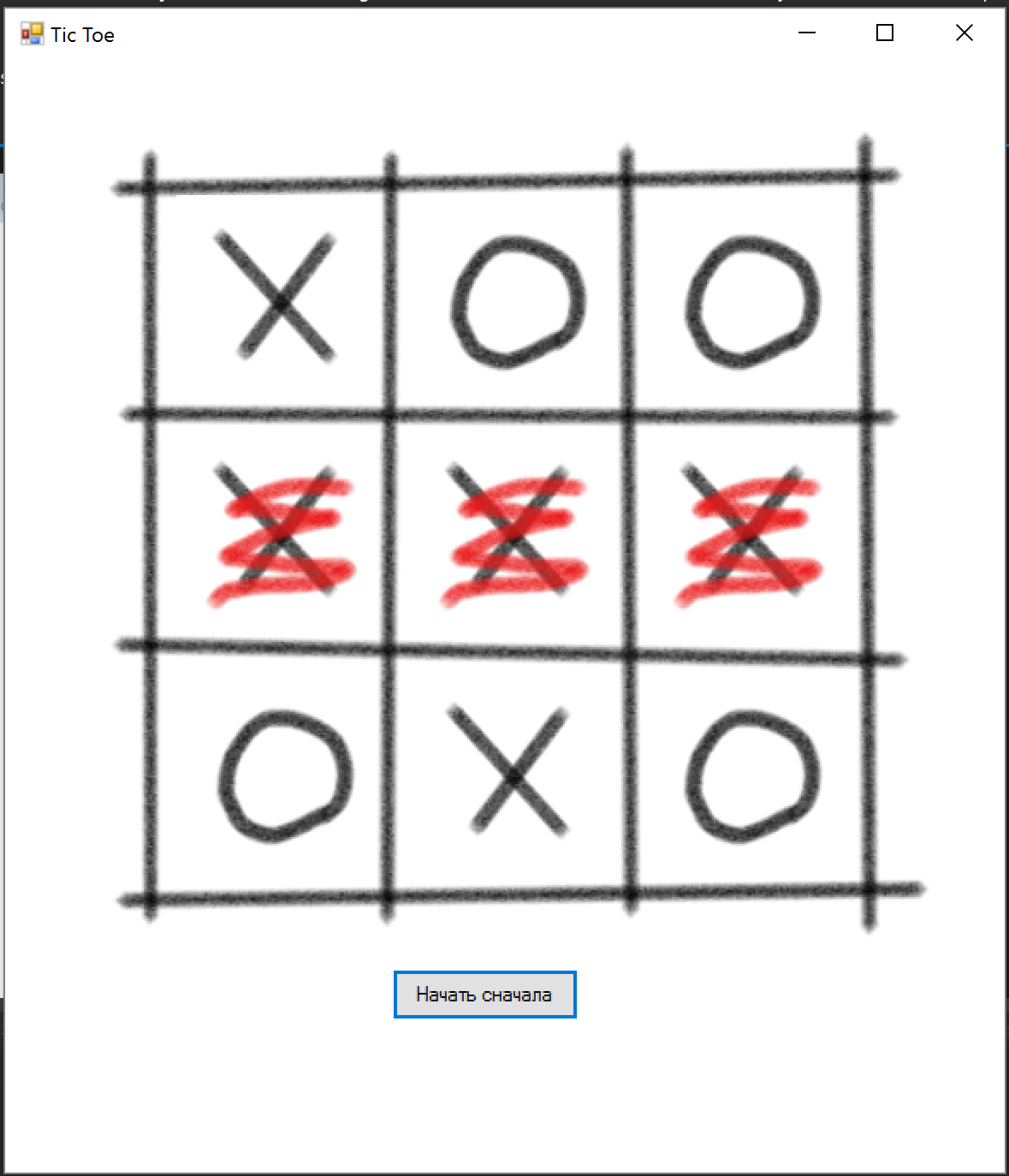 Работа программыПрограмма представляет собой классическую игру в крестики – нолики и рассчитана на двоих игроков. Поле игры состоит из девяти клеток.  При запуске программы курсором мыши первый игрок вызывает изображение крестика, при втором клике появляется нолик. Когда один из игроков выстраивает ряд одинаковых элементов- он выигрывает и ряд вычеркивается. При нажатии кнопки «начать сначала» игра запускается заново.Пояснение кодаВ программе созданы :-Массив TicToe подгружающий изображения крестиков и ноликов-Массив Table задающий 9 ячеек в таблице - Функция Set() – которая описывает действия игроков и их последствияПосле каждого шага программа проверяет условия выигрыша. Если условия не выполняются – игра продолжается, если выполняются то программа останавливается.После этого игра может запуститься заново при помощи кнопки «начать заново» - которая возвращает состояние поля в исходное положение. ЗаключениеПрограмма успешно работает. Ее следующее возможное развитие это игра с компьютером – то есть создание рандомных  ходов в ответ на ход игрока. 